SKRIPSIIMPLEMENTASI XML WEB SERVICE MENGGUNAKAN PHP/SOAP PADA LAYANAN INFORMASI PERPUSTAKAAN         UNIVERSITAS KRISTEN DUTA WACANA YOGYAKARTADiajukan Sebagai Salah Satu Syarat Untuk Memperoleh Gelar Sarjana Komputer Pada Sekolah Tinggi Manajemen Informatika Dan Komputer AKAKOM YOGYAKARTA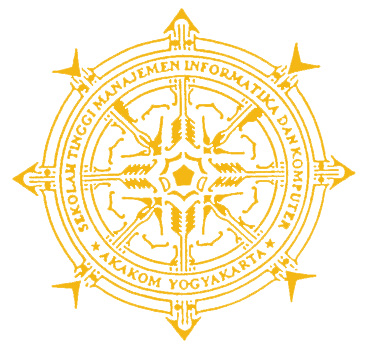 Disusun oleh :AGUS SONNY HARIYADINo. Mahasiswa	:  065610129Jurusan 		:  Sistem InformasiJenjang		:  Strata Satu (S1)SEKOLAH TINGGI MANAJEMEN INFORMATIKA DAN KOMPUTER AKAKOMYOGYAKARTA2010HALAMAN PERSETUJUANTelah diperiksa dan disetujuiYogyakarta, 20 Desember 2010Mengetahui :HALAMAN PENGESAHANIMPLEMENTASI XML WEB SERVICE MENGGUNAKAN PHP/SOAP PADA LAYANAN INFORMASI PERPUSTAKAANUNIVERSITAS KRISTEN DUTA WACANA YOGYAKARTAKarya Tulis Ini Telah Diuji Didepan Dosen Penguji Skripsi dan Dinyatakan Diterima Sebagai Syarat Untuk Memperoleh Gelar Sarjana Komputer Di Sekolah Tinggi Manajemen Informatika dan Komputer AKAKOM YOGYAKARTA						Yogyakarta,  20 Desember 2010Dosen penguji : 					     Tanda Tangan :1.  Indra Yatini B., S.Kom, M.Kom	1.  _____________2.  Aloysius Agus Subagyo, S.E., M.Si	2. ______________3.  Bambang P.D.P., S.E, Akt., S.Kom, MMSI	3. ______________Mengetahui :HALAMAN PERSEMBAHANKupersembahkan Untuk :Alm. bapak dan ibu yang dengan segenap jiwa raga dan cinta kasihnya telah mendidik ananda menjadi manusia yang siap bekerja keras untuk meraih masa depan yang lebih baik, serta adik-adikku yang selalu mendorong kakanda untuk selalu belajar dan tetap belajar meskipun usia sudah lewat sepertiga abad.Inge isteriku dan Kezia anakku yang selalui setia memberikan dukungan di dalam setiap pekerjaanku. Pdt. DR. Budyanto, selaku Rektor Univ. Kristen Duta Wacana,  Ketua Yayasan Perguruan Tinggi Kristen Duta Wacana dan Pimpinan Yayasan Keluarga Hasyim Djojohadikusumo yang menyediakan beasiswa untuk menyelesaikan studi S1 ini,          Umi Proboyekti, S.Kom, MLIS, selaku Kepala Perpustakaan Univ. Kristen Duta Wacana, Pak Agus, Pak Biting, Mas Ery, Bu Titi, Pak Karno, Pak No, Mas Sapto, Mas Rony, serta teman-teman kantor semuanya di UKDW yang selalu menyemangati dan siap berbagi   di setiap persoalan kantor.Nindha adikku, Bagus, Wulan, Mas Hery (kaltim), Mas Hery (ugm) dan Samsul, kalian telah menjadi teman baikku di dalam masa studi yang singkat dan menyenangkan ini, “ I Love You All Full “.MOTTO“  Segala perkara dapat kutanggung di dalam Dia yang memberi kekuatan kepadaku “( Filipi 4 : 13 )KATA PENGANTARSalam sejahtera untuk kita semua,Atas kasih Tuhan yang tak berkesudahan, penyusun memanjatkan puji syukur kepada-Nya yang telah memberikan kekuatan lahir dan batin sehingga dapat menyelesaikan karya tulis dengan judul  “Implementasi XML Web Service Menggunakan PHP/SOAP pada Layanan Informasi Perpustakaan Universitas Kristen Duta Wacana Yogyakarta”  ini dengan baik.Maksud dan tujuan Karya Tulis ini adalah untuk melengkapi dan memenuhi salah satu syarat yang telah ditentukan oleh STMIK AKAKOM Yogyakarta untuk menyelesaikan program Strata Satu (S1). Dalam pembuatan karya tulis ini tidak lepas dari berbagai pihak yang telah membantu baik dari segi material atau spiritual. Atas segala bimbingan, dorongan dan bantuan yang secara langsung maupun tidak langsung yang telah diberikan, penulis menyampaikan terima kasih yang sebesar-besarnya kepada :Bapak Sigit Anggoro, S.T., M.T selaku Ketua Sekolah Tinggi Manajemen Informatika dan Komputer AKAKOM Yogyakarta.Berta Bednar, S.Si., M.T, selaku Pembantu Ketua I Bidang Akademik di Sekolah Tinggi Manajemen Informatika dan Komputer AKAKOM Yogyakarta.Ibu L. N. Harnaningrum, S.Si., M.T, selaku Ketua Jurusan Sistem Informasi di Sekolah Tinggi Manajemen Informatika dan Komputer AKAKOM Yogyakarta.Ibu Indra Yatini B., S.Kom, M.Kom. sebagai dosen pembimbing yang telah banyak membantu dalam memberikan petunjuk, pengarahan serta bimbingan yang besar dalam karya tulis ini.Semua pihak yang telah membantu hingga selesainya penyusunan karya tulis ini.Penulis menyadari sepenuhnya, bahwa karya tulis ini masih jauh dari sempurna, baik dalam hal isi maupun cara penyajian materinya. Untuk itu dengan rendah hati penulis mohon saran dan kritik yang membangun dari pembaca.Akhir kata, semoga penyusunan karya tulis ini dapat bermanfaat bagi kita semua.Yogyakarta,   20  Desember  2010							  PenulisINTISARIPerkembangan teknologi informasi yang pesat mengakibatkan perangkat keras, sistem operasi dan bahasa pemrograman saat ini menjadi beraneka ragam. Penggunaan berbagai perangkat, sistem operasi dan bahasa pemrograman yang berbeda-beda menyulitkan proses pertukaran data dan informasi. Web Service merupakan salah satu solusi untuk menjembatani permasalahan di atas. Bahasa pemrograman PHP dan pustaka NuSOAP mempermudah pembuatan web service, karena pustaka NuSOAP juga dibuat dengan PHP sehingga dapat berfungsi untuk membuat sekaligus mengakses web service.Kata kunci : PHP, MySQL, Web Service, SOAP, NuSOAP, XML, - WSDL, Perpustakaan.JudulNamaNo. MahasiswaJurusan::::IMPLEMENTASI XML WEB SERVICE MENGGUNAKAN PHP/SOAP PADA LAYANAN INFORMASI PERPUSTAKAAN UNIVERSITAS KRISTEN DUTA WACANA YOGYAKARTAAGUS SONNY HARIYADI065610129Sistem InformasiDosen PembimbingIndra Yatini B., S.Kom, M.KomKetua Jurusan Sistem InformasiL. N. Harnaningrum, S.Si., M.T